Szanowni Państwo!Program „Młodzi Demokratycznie Wybrani Politycy” (YEP) został zainicjowany w 2019 r. przy okazji 8. Europejskiego Szczytu Regionów i Miast w Bukareszcie. Od tego czasu ponad 300 młodych demokratycznie wybranych polityczek i polityków wzięło udział w działaniach realizowanych w ramach programu w Brukseli i w internecie, w tym w Europejskim Tygodniu Regionów i Miast, konferencji EuroPCom, 137. sesji plenarnej oraz specjalnych poświęconych im sesjach. Ponadto wnieśli wkład w konsultacje ze sprawozdawczyniami i sprawozdawcami i byli zaangażowani w różne działania komunikacyjne. Program „Młodzi Demokratycznie Wybrani Politycy” jest częścią naszych wysiłków na rzecz zaangażowania polityków lokalnych i regionalnych w ramach priorytetu politycznego nr 1 tej kadencji, co obejmuje również zacieśnienie współpracy ze stowarzyszeniami i organizacjami młodzieżowymi, w tym z Europejskim Forum Młodzieży.Z przyjemnością informuję o wystosowaniu zaproszenia do nadsyłania kandydatur do programu „Młodzi Demokratycznie Wybrani Politycy” na 2021 r. i zwracam się do Państwa z prośbą o zwrócenie nań uwagi wszystkich młodych polityczek i polityków w Państwa sieciach. Program będzie nadal oferował młodym polityczkom i politykom wybranym na szczeblu lokalnym i regionalnym możliwość większego zaangażowania się w prace KR-u. Będzie się skupiać na trzech kwestiach odzwierciedlających priorytety polityczne KR-u: zbliżenie Europy do obywatelek i obywateli, budowanie odpornych społeczności i spójność jako wartość. Oprócz udziału w konferencjach i wydarzeniach program YEP będzie obejmować również szkolenia, sesje służące nawiązywaniu kontaktów online, udział w konsultacjach oraz dostęp do platformy YEPcommunity.eu.Ze względu na pandemię COVID-19 wszystkie działania będą prowadzone w całości online. Jeżeli pozwoli na to sytuacja, wybrani politycy mogą zostać zaproszeni do Brukseli w październiku, podczas Europejskiego Tygodnia Regionów i Miast. 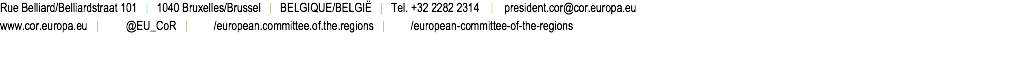 Aby wziąć udział w programie YEP, kandydat/-ka musi spełniać następujące wymogi:musi posiadać demokratyczny mandat wyborczy na szczeblu regionalnym lub lokalnym w jednym z państw członkowskich Unii Europejskiej,jej/jego data urodzenia musi być po dniu 31 grudnia 1980 r.,nie może być członkinią/członkiem ani zastępczynią/zastępcą członka KR-u,musi posługiwać się dobrze językiem angielskim,ma wypełnić formularz wniosku i przesłać go najpóźniej 12 marca 2021 r.Ponadto kandydatki/kandydaci muszą wykazać się motywacją, wiedzą i bezpośrednim zaangażowaniem w dziedzinę wybraną przez siebie jako pierwszą.Uczestnicy zostaną wybrani tak, aby zapewnić jak najlepszą równowagę między narodowością, reprezentacją regionalną i lokalną, przynależnością polityczną i płcią. Komisja wybierze i poinformuje kandydatki/kandydatów w odpowiednim czasie.Pragnę z góry podziękować za rozpowszechnienie tych informacji i pomoc w dążeniu do tego, by program YEP był dla młodych demokratycznie wybranych polityczek i polityków wyjątkową okazją do wniesienia wkładu w Unię Europejską. Z poważaniem
Apostolos Tzitzikostas(podpisano)Więcej informacji znajduje się na stronie: https://cor.europa.eu/yep.go. Kontakt: yep-programme@cor.europa.eu. ____________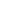 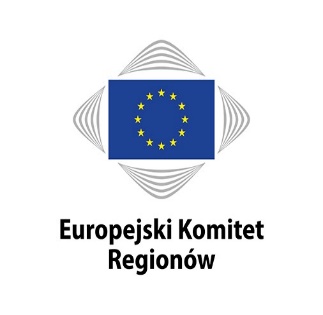 PrzewodniczącyBruksela, 24 lutego 2021 r.PCAB/IB/AB/ES/PC (2021) D 370